Members Comp March 2023ENTRIES FREEIf your dog is entered in the open show$5 an entry otherwiseVenue:KCC Park Westernport Hwy, SkyeSUNDAY   5th March 2023JUDGE: Mrs ANNE-MARIE HEARNJudging will commence at 10:30a.mEntries, for dogs not entered in the Open Parade will be taken on the day.Entry fee for dogs not entered in the Open Parade will be $5.00Enquiries Ph.:- 0409 549 014	thesamoyedclubofvictoria@gmail.comSchedule of Classes:Trophies for all in competition awardsN.B. Champions may not be entered at a members Comp’ 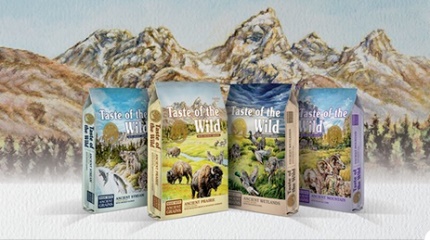 Class   1 Baby Puppy DogClass   1a Baby Puppy BitchClass   2 Minor Puppy DogClass   2a Minor Puppy BitchClass   3 Puppy DogClass   3a Puppy BitchClass   4 Junior DogClass   4a Junior BitchClass   5 Intermediate DogClass   5a Intermediate BitchClass   10 Australian Bred DogClass   10a Australian Bred BitchClass   11 Open DogClass   11a Open Bitch